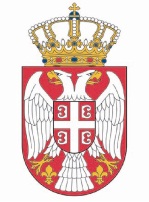 Republika SrbijaNarodna skupštinaKabinet predsednikaNAJAVA Predsednica Narodne skupštine Republike Srbije Ana Brnabić sastaće se sa Folilom Šakantu, ministarkom spoljnih poslova i međunarodne saradnje Kraljevine Esvatani. Sastanak će se održati u danas, 2. maja 2024. godine, u Domu Narodne skupštine, Trg Nikole Pašića 13, sa početkom u 15.40 časova. Snimateljima i fotografima omogućeno je snimanje početka sastanka, nakon kojeg će uslediti saopštenje za javnost.Molimo vas da akreditacije na memorandumu redakcije (neophodno da sadrže: ime i prezime, broj lične karte) dostavite na e-mail: infosluzba@parlament.rsBeograd,2. maj 2024. godine